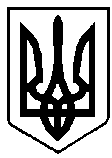 ВАРАСЬКА МІСЬКА РАДАВИКОНАВЧИЙ КОМІТЕТВАРАСЬКОЇ МІСЬКОЇ РАДИ                   Р І Ш Е Н Н Я          30.01.2023					м.Вараш			№24-РВ-23Про встановлення тарифів на послуги з поводження з побутовими відходами (вивезення ТПВ) для КП «УК «ЖКС» ВМР 	Розглянувши розрахунки КП «УК «ЖКС» ВМР, подані  листом  від 26.12.2022 року №4560-475-22, відповідно до постанови Кабінету Міністрів України від 26 липня 2006 року №1010 «Про затвердження Порядку формування тарифів на послуги з  поводження з побутовими відходами» зі змінами, наказу Міністерства регіонального розвитку, будівництва та житлово-комунального господарства України від 12 вересня 2018 №239  «Порядок розгляду органами місцевого самоврядування розрахунків тарифів на теплову енергію, її виробництво, транспортування та постачання, а також розрахунків тарифів на комунальні послуги, поданих для їх встановлення», керуючись пунктом 2 частини 3 статті 4, частиною 1 статті 10 Закону України  «Про житлово-комунальні послуги», підпунктом 2 пункту «а» статті 28 Закону України «Про місцеве самоврядування в Україні», з метою приведення тарифів на комунальні послуги у відповідність до економічно обґрунтованого розміру, забезпечення стабільного вивезення твердих побутових відходів, виконавчий комітет Вараської міської радиВ И Р І Ш И В :	 1. Встановити тарифи на послуги з поводження з побутовими відходами (вивезення ТПВ ) для КП «УК «ЖКС» ВМР:на території №2 (мікрорайон Вараш, майдан Незалежності, вулиця Лесі Українки)  згідно з додатком 1 і структурою тарифу згідно з додатком 2;на території №3 (мікрорайон Будівельників, вулиця Енергетиків, вулиця Правика, вулиця Кібенка, вулиця Ринкова) згідно з додатком 3 і структурою тарифу згідно з додатком 4.2. Визнати таким, що втратило чинність рішення виконавчого комітету Вараскої міської ради від 22.02.2022 року №60-РВ-22 « Про встановлення тарифу на послугу з поводження з побутовими відходами (вивезення ) для КП «УК «ЖКС» ВМР».3. Дане рішення набуває чинності з 01 лютого  2023 року. 4. Контроль за виконанням рішення покласти на заступника міського голови з питань діяльності виконавчих органів ради Ігоря  ВОСКОБОЙНИКА.Міський  голова                                                                  Олександр МЕНЗУЛ